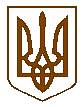 УКРАЇНАБілокриницька   сільська   радаРівненського   району    Рівненської    областіВ И К О Н А В Ч И Й       К О М І Т Е ТРІШЕННЯвід  16  березня  2017  року                                                                                № 38                                Про стан профілактики захворювання на сказ по Білокриницькій сільській радіЗаслухавши та обговоривши інформацію сільського голови стосовно необхідності запровадження додаткових заходів по профілактиці захворювання на сказ, на виконання рішення Державної надзвичайної протиепізоотичної комісії при Рівненській районній державній адміністрації «Про оголошення с. Біла Криниця Білокриницької сільської ради неблагополучним по сказу собаки» №5 від 10.03.2017 року, листа Рівненського міжрайонного відділу ДУ «Рівненський ОЛЦ МОЗ України» від 10.03.2017 року за №22.04.01-23/108, розпорядження голови районної державної адміністрації № 37 від 02 лютого 2016 року «Про стан профілактики сказу у Рівненському районі», відповідно до Законів України «Про забезпечення санітарного та епідемічного благополуччя населення», «Про захист населення від інфекційних хвороб», наказу Міністерства охорони здоров'я України від 15 квітня 2004 року №205 «Про удосконалення заходів профілактики захворювань людей на сказ», з метою профілактики та боротьби зі сказом на території Білокриницької сільської ради, та керуючись ст. 30, 34 Закону України «Про місцеве самоврядування в Україні», виконавчий комітет Білокриницької сільської радиВ И Р І Ш И В :Інформацію сільського голови взяти до уваги. Затвердити додаткові заходи щодо запобігання виникненню захворювання на сказ по Білокриницькій сільській раді згідно додатку. Сприяти у вжитті заходів щодо охвату профілактичним щепленням проти сказу котів та собак, що утримуються в господарствах, а також  про кожен випадок захворювання негайно повідомити спеціалістів державної служби ветеринарної медицини.Зобов’язати депутатів сільської ради, членів виконкому провести широку роз’яснювальну роботу серед населення щодо профілактики на сказ. Т.в.о. секретарю сільської ради розмістити рішення виконавчого комітету на офіційному веб-сайті  та інформаційному стенді сільської ради.Контроль за виконанням даного рішення покласти члена виконавчого комітету, Н. Ковалевську та т.в.о. секретаря виконкому, О. Казмірчук. Сільський голова		                            		                         Т. ГончарукДодаток 1до рішення виконавчого комітету
Білокриницької сільської  ради
від 16.03.2017  р.  № 38	ЗАХОДИщодо профілактики захворювання на сказ по Білокриницькій сільській радіТ.в.о. секретаря  виконкому                                                                 О. Казмірчук№п/пЗаходиВідповідальніза виконанняТермінвиконання1Своєчасно розглядати скарги громадян щодо нанесення їм ушкоджень домашніми тваринами, власники яких не дотримуються правил їх утримання.завідувач Білокриницької амбулаторії ЗПСМ,                      Я. ПанчукПостійно2В місцях, де знаходились підозрілі у захворюванні на сказ тварини, предмети догляду за ними, одяг та інші речі забруднені слиною та виділеннями від хворої тварини – провести дезінфекцію.завідувач Білокриницької амбулаторії ЗПСМ,                      Я. ПанчукПостійно3Сприяти у проведенні щеплення собак, котів та інших тварин проти сказу, що утримуються в господарствах, а також  про кожен випадок захворювання негайно повідомити спеціалістів державної служби ветеринарної медициниТ.в.о. секретаря виконкому,    О. КазмірчукПостійно4Забезпечити контроль за додержанням громадянами правил утримання собак і котів . До громадян, які порушують правила, приймати адміністративні стягнення, інші заходи впливу.Дільничний інспектор міліції, члени адміністративної комісіїПостійно5Забезпечити надання кваліфікованої медичної  допомоги потерпілим від укусів тваринами. Забезпечити своєчасне надання антирабічної допомоги всім контактним. Проконсультувати у лікаря травматолога людей які мали контакт із хворими .завідувач Білокриницької амбулаторії ЗПСМ,                      Я. ПанчукПостійно6Забезпечити наявність незнижуючого запасу антирабічних препаратів в КЗ «Білокриницька лікарська амбулаторія  ЗПСМ».завідувач Білокриницької амбулаторії ЗПСМ,                      Я. ПанчукПостійно7Тримати на постійному контролі виконання розпорядження голови Рівненської районної державної адміністрації  № 37 від 02 лютого 2016 року «Про заходи щодо запобігання виникненню захворювання на сказ у Рівненському районі».Члени виконавчого комітетуПостійно8Проводити роз’яснювальну роботу серед населення з питань профілактики сказу тварин.Члени виконкому, депутати сільської радиПостійно